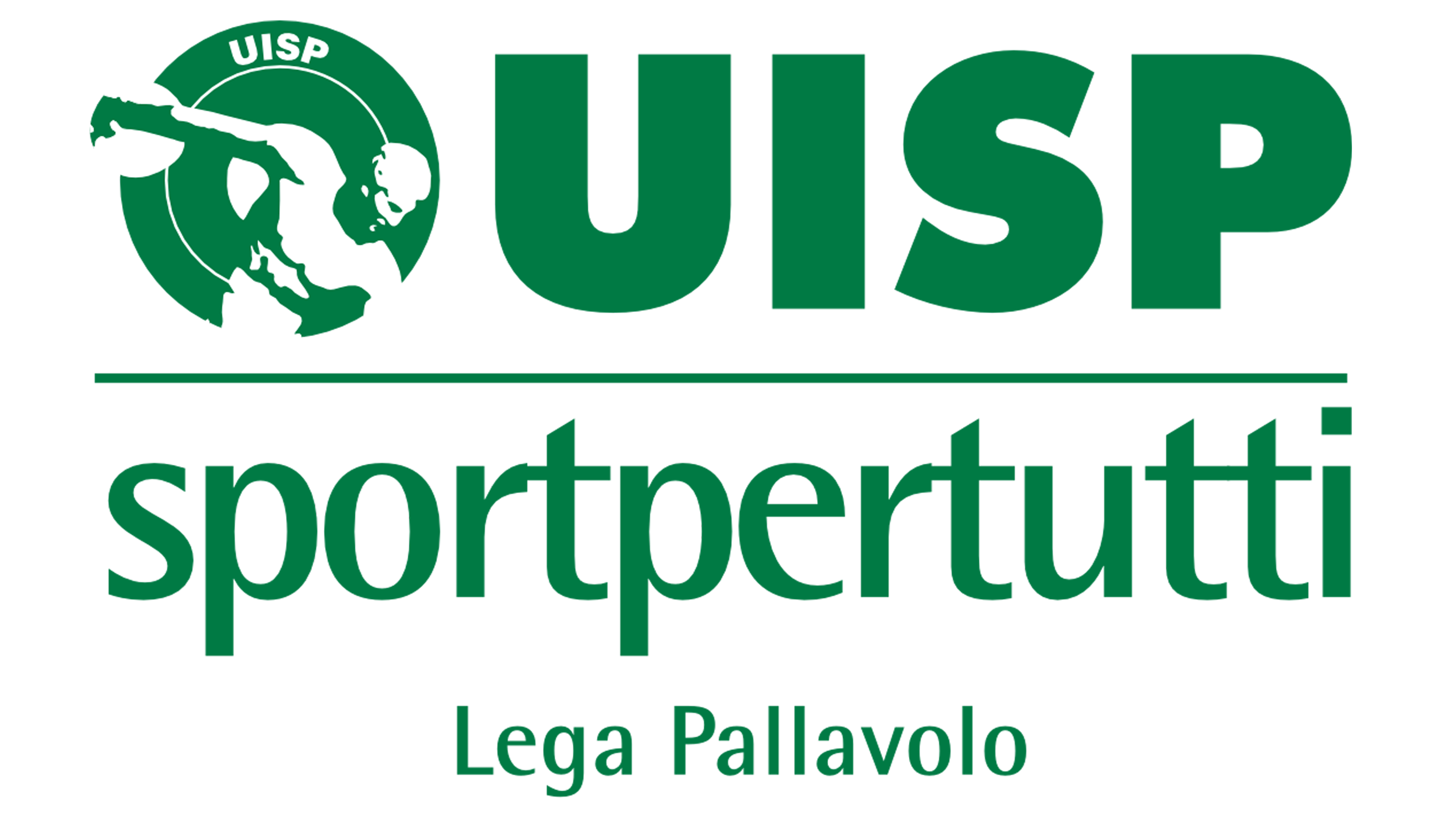 le Leghe Regionali-Territoriali e Coordinamenti Territorialiindicono il  2° Trofeo degli AppenniniRiservato alle squadre Amatoriali di Pallavolo MistaOBIETTIVI: promuovere due eventi di pallavolo mista rivolti alle squadre Uisp, partecipanti nel corso della stagione sportiva 2015/2016 ai Campionati di pallavolo amatori, quindi con atleti esclusivamente tesserati UISP, dando loro la possibilità di giocare contro squadre di pari livello dei Comitati UISP limitrofi, senza impegnarli in trasferte di lungo chilometraggio, soprattutto nella prima fase di qualificazione.L’obiettivo è quello di coinvolgere, a partire dalle fasi interregionali  il maggior numero di squadre possibili, soprattutto quelle che non hanno mai partecipato, o solo in poche occasioni, alle rassegne nazionali di fine stagione sportiva, LE SQUADRE PARTECIPANTI ACCEDERANNO AL SEGUENTE PERCORSO:Coppa Nazionale delle Regioni (Rimini 2016)   	     1°- 2°- 3° CLASS.		     	         		       1°- 2°- 3° CLASS.   “TROFEO DELLE ALPI”   				“TROFEO DEGLI APPENNINI”Torneo Nazionale delle Regioni (Rimini 2016)   	TUTTE LE PARTECIPANTI		     	         	TUTTE LE PARTECIPANTI     “TROFEO DELLE ALPI”   				“TROFEO DEGLI APPENNINI”2^ Edizione “TROFEO DEGLI APPENNINI”stagione sportiva 2015/2016Per favorire la massima partecipazione, i TRIANGOLARI DI QUALIFICAZIONE previsti nella PRIMA fase si disputeranno in località “a metà strada” tra i Comitati di provenienza delle squadre, che di norma dovranno provenire da regioni diverse e comunque non partecipanti allo stesso campionato territoriale, limitando così i costi di trasferta a carico delle formazioni partecipanti. Inoltre le formazioni delle squadre potranno essere composte da tesserati appartenenti a diverse A.s.d. purché si rispetti il rigoroso criterio dell’amatorialità degli atleti (sono esclusi i tesserati Fipav). Le iscrizioni si chiuderanno il 12/02/2016 e successivamente, in base alle squadre e alle loro sedi, verranno organizzati triangolari di qualificazione i cui calendari verranno comunicati entro il 26/02/2016. Le gare si disputeranno in un pomeriggio di domenica e si articoleranno in gironi di sola andata con gare al meglio dei 3 set con eventuale set di spareggio a 15 punti.Le squadre che desiderano ospitare i triangolari dovranno comunicarlo in fase di iscrizione ai Comitati di riferimento e dovranno trovare una palestra con le dimensioni e i servizi adeguati all’evento. Inoltre sarebbe bello che potessero organizzare anche un momento conviviale al termine delle gare mettendo a disposizione un buffet con prodotti tipici locali in modo da favorire l’aggregazione di atleti provenienti da regioni diverse.La gestione dei GIRONI DI QUALIFICAZIONE sarà curata dai Consiglieri Nazionali delle Leghe e/o Coordinamenti Uisp delle rispettive regioni che potranno stabilire, in autonomia, i criteri di partecipazione, sede ed orari di gara, nel rispetto del criterio del valore “amatoriale” delle formazioni partecipanti.La quota di iscrizione per ogni squadra partecipante ai gironi di qualificazione, di € 50,00 verrà versata presso il Comitato Regionale/Territoriale Uisp organizzatore del triangolare direttamente in palestra.FORMULA:Le squadre vincitrici dei Gironi di qualificazione del Trofeo, parteciperanno alla FINALE che si svolgerà a Firenze il 10 aprile 2016.NOTA BENE:  le squadre prime, seconde e terze classificate al "Trofeo delle Alpi e  degli Appennini" acquisiranno il diritto di partecipare all'Evento Nazionale denominato “2^ Coppa Nazionale Delle  Regioni”, in programma a Rimini nel corso delle Rassegne Nazionali Estive.Tutte le altre Squadre partecipanti ai vari gironi di qualificazioni e non qualificate per le Finali, avranno l'opportunità di partecipare all'altro Evento Nazionale sempre a Rimini denominato:"1° Torneo Nazionale delle Regioni".